Задания для подготовки к итоговой аттестации по физикеЧасть А Установите соответствие между физическими величинами и их  единицами измерения в системе SI 1) сопротивление, 2) частота, 3) импульс силы Ом;  с; Н Ом; Гц; Н·с В; с;  Н·с Ом; Гц; Н·с Тело нельзя принимать за материальную точку в случае За движением самолета наблюдают из центра полетов  Снаряд, вылетев из ствола, летит в воздухе   Деталь обрабатывается на токарном станке Рассчитывается скорость движения автомобиляВыбери номер, которому на рисунке соответствует изображение силы тяжести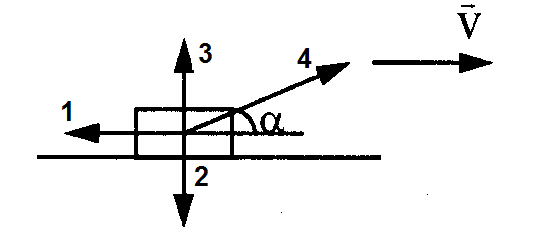 1234Определите фазу колебаний материальной точки через 1 с, если ее начальная фаза равна π/3, а циклическая частота равна π/2 π/43π/45π/67π/6Подъемный кран с силой тяги 60 кН  равномерно поднимает груз со скоростью 15 м/с.  Мощность крана 0,4 кВт0,9 кВт4 кВт900 кВтТемпература тела по абсолютной шкале 73 К. Температура данного тела по шкале Цельсия-238 °С305 °С150 °С-200 °СОпределите массу цинка, расплавленного с помощью 720 кДж энергии при температуре плавления (λ=12·104 Дж/кг) 2 кг4·кг5 кг6·кгВыберите характеристики, описывающие строение жидкостей.молекулы находятся очень близко друг к другу; колеблются около положений равновесия, перескакивая из одного положения равновесия в другое; силы притяжения и отталкивания (очень сильные)молекулы находятся очень близко друг к другу; образуют  кристаллическую решетку; колеблются около положений равновесия; силы притяжения и отталкивания (очень сильные)расстояние между молекулами много больше самих молекул; движутся свободно по всему объёму; силы взаимодействия пренебрежительно малы (слабые)расстояние между молекулами меньше размеров самих молекул; колеблются около положений равновесия, перескакивая из одного положения равновесия в другое; силы притяжения и отталкивания (сильные)Чтобы удержать рыболова массой 50 кг над водой, лодка массой 7 кг должна иметь минимальный объем   ( ρ=1000 кг/м3 , g=10  м/с2)0,57 м3   0,0057 м3   0,057 м3   5,7 м3  10.Hайдите фокусное расстояние собирающей линзы, находящейся на расстоянии d=1,5 м от лампы накаливания, дает изображение ее спирали на экране на  расстоянии f=0,5 м от линзы. 37,5 см40 см45,7 см 50 смВыберите правильный вариант изображения в плоском зеркалеГамма излучение - это поток ядер гелияпоток электроновпоток нейтроновпоток фотонов Укажите β-распадЭнергия связи ядра атома   равна 73,6 МэВ. Определите дефект массы. 0,029282 а.е.м.    0,040690 а.е.м.    0,062710 а.е.м.0,079050 а.е.м.Какой элемент небесной сферы обозначен  номером  13?Зенит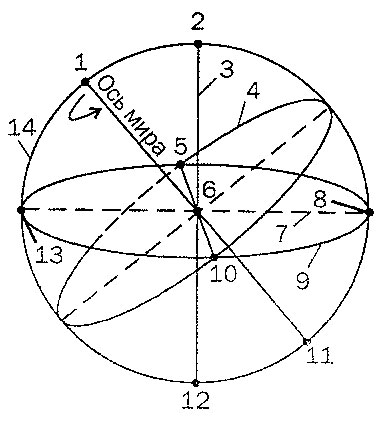 НадирСеверЮжный полюс мираЧасть ВНа «американских горках» начинает движение тележка без начальной скорости  с высоты h1=15 м над землёй. Она резко опускается вниз до высоты  h2=1,5м. 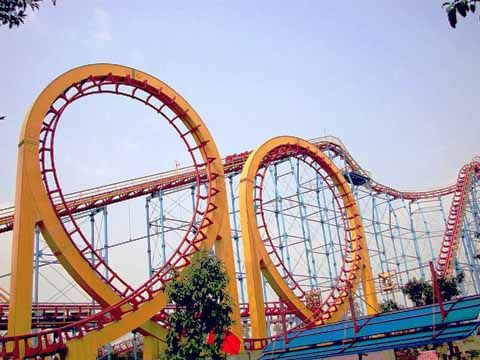 Определите:Чему равна кинетическая  энергия тележки в наивысшей точке? _____________________________________________________________ Как изменяется механическая энергия тележки при движении?_____________________________________________________________ Запишите закон сохранения энергии тележки при спуске с высоты  h1 до высоты  h2 _____________________________________________________________Какой станет скорость тележки на высоте h2?  Потерями энергии на трение пренебречь                                                                                                                                                             ________________________________________________________________На горке есть «мертвая петля», её радиус R=10 м. С какой минимальной высоты hmin  должна начать движение тележка, чтобы удержаться на колее ____________________________________________________________
17. Автомобиль расходует 80 литров бензина при проезде 400 км со скоростью 20 м / с. Полезная  работа двигателя автомобиля равна 705 МДж. (ρ=710 кг/м3,             q=46·106 Дж/кг)а) Напишите формулу КПД автомобиля  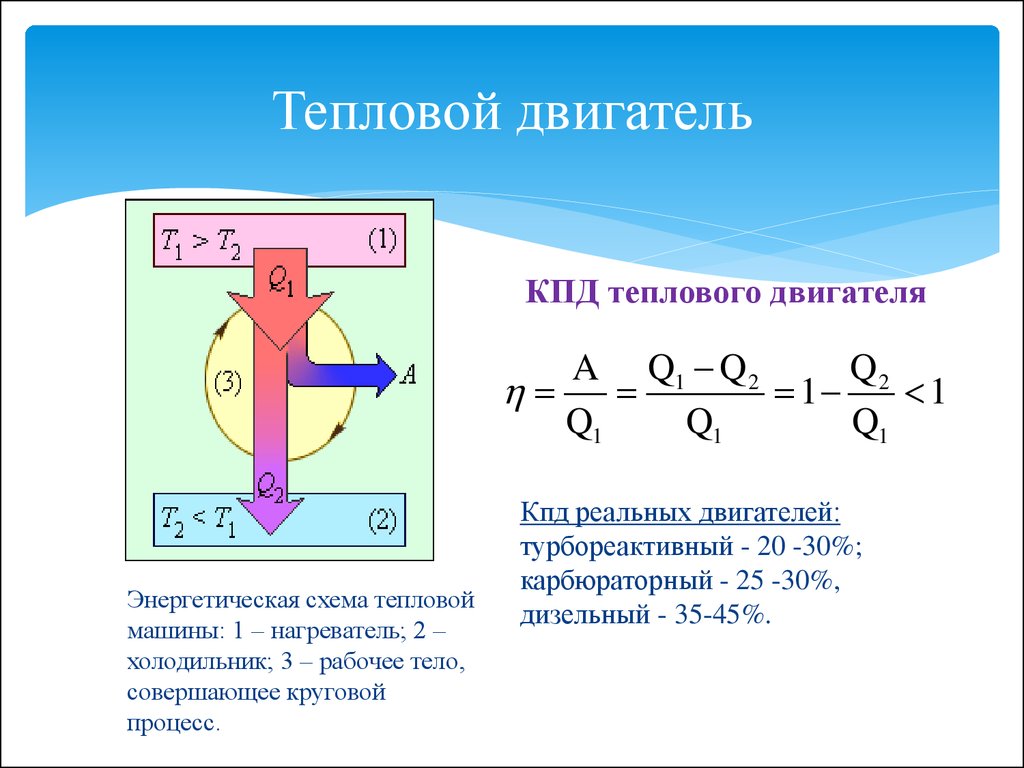 _________________________________________________i)  Напишите формулу для расчета количества теплоты сгорания топлива_________________________________________________ii)  Напишите формулу массы и рассчитайте ее________________________________________________________________iii) рассчитайте по формуле количество теплоты сгорания бензина________________________________________________________________iv) рассчитайте по формуле КПД автомобиля________________________________________________________________b) напишите формулу для расчета мощности автомобиля________________________________________________________________i) вычислите время, пройденное автомобилем ________________________________________________________________ii)  рассчитайте мощность автомобиля ________________________________________________________________18. 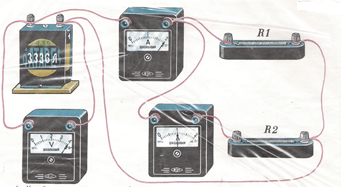 a) Рассмотрите рисунок электрической цепиi) Напишите как соединены амперметр и вольтметр в электрическую цепь        ________________________________________________________________ii) Напишите показания амперметров и вольтметра________________________________________________________________b) Напишите как соединены между собой резисторы________________________________________________________________ Вычислите силу тока первого резистора ________________________________________________________________ii) Рассчитайте сопротивление каждого резистора и общее сопротивление   ________________________________________________________________с) Рассчитайте мощность тока________________________________________________________________d) Рассчитайте работу  тока за 10 с________________________________________________________________19.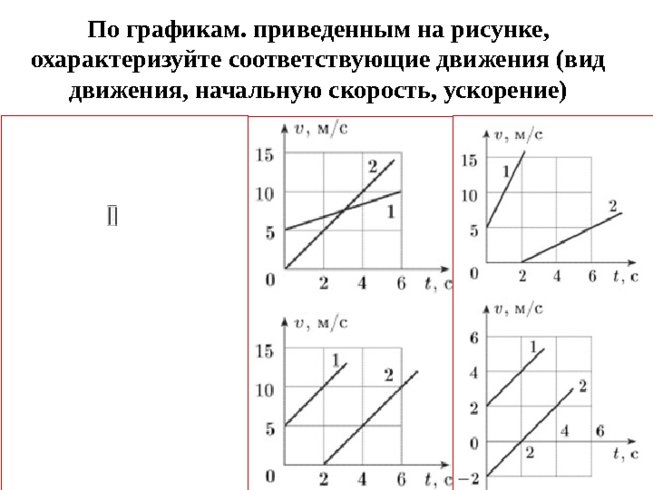 a) Используя график, указанный на рисунке i) найдите начальную скорость_______________________________________________________________ii) найдите конечную скорость через 6 с________________________________________________________________iii) определите время встречи тел________________________________________________________________b) Вычислите ускорения тел через 6 с________________________________________________________________c) Напишите уранение зависимости v= v(t)________________________________________________________________d) Сравните перемещения тел за 6 с_______________________________________________________________А. B. C. D. 